Schal mit dickem Zopf in Grün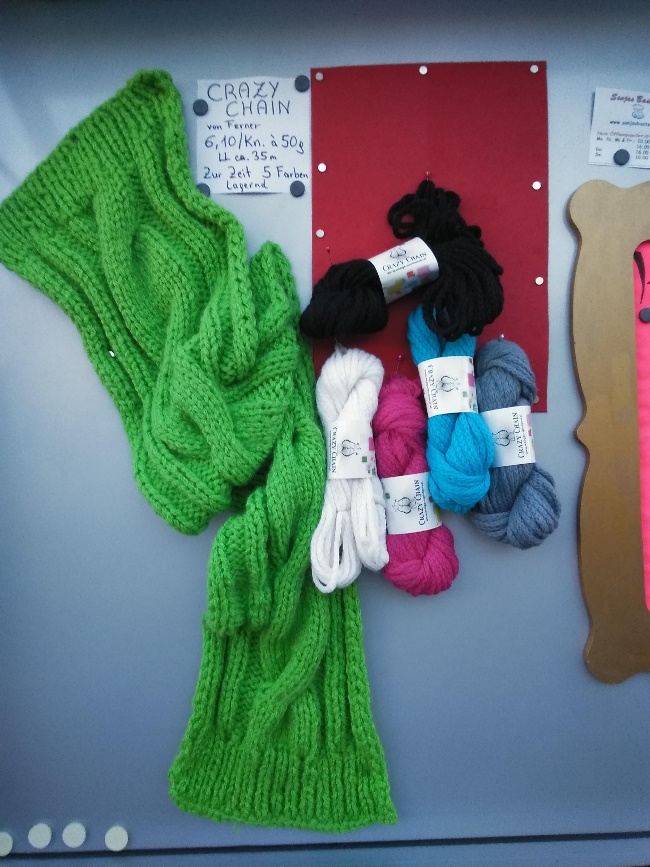 Wolle: 8 Knäuel Crazy Chain
Nadeln: 15
Anschlag: 32 MaschenStricken Sie folgende Reihen in diesem Muster:Randmasche, *1 Masche rechts, 1 Masche links; ab *wiederholen bis zur Randmasche, dann die Randmasche stricken.Randmasche, alle Maschen so stricken wie sie erscheinen, Randmasche.Wiederholen Sie die beiden Reihen 4x, sodass Sie 10 Reihen Bündchen erhalten.In der 11. Reihe beginnt das Muster:
**1 Randmasche, 2 Maschen rechts, 3 Maschen links, 2 Maschen rechts, 3 Maschen links, 
10 Maschen rechts, 3 Maschen links, 2 Maschen rechts, 3 Maschen links, 2 Maschen rechts, 
1 Randmasche.Randmasche, alle Maschen so stricken wie sie erscheinen, Randmasche.***Wiederholen Sie die 11. und 12. Reihe 4x, sodass Sie 10 Reihen im Muster erhalten; 
d.s. mit dem Bündchen insgesamt 20 Reihen.In der 21. Reihe wird erstmals verzopft:
Randmasche, 2 Maschen rechts, 3 Maschen links, 2 Maschen rechts, 3 Maschen links.
Legen Sie 5 Maschen auf einer Hilfsnadel hinter die Arbeit und stricken Sie die 5 auf der Nadel verbliebenen glatten Maschen rechts ab; danach nehmen Sie die hinter der Arbeit befindlichen 5 Maschen und stricken diese rechts ab. Weiters 3 Maschen links, 2 Maschen rechts, 3 Maschen links, 2 Maschen rechts, 1 Randmasche.Randmasche, alle Maschen so stricken wie sie erscheinen, Randmasche.Wiederholen Sie das Muster von ** bis *** 19x, sodass Sie insgesamt 20 Musterreihen nach dem letzten Verzopfen erhalten.In der 41. Reihe wird wieder verzopft.Wiederholen Sie das Muster bis zur gewünschten Länge und beenden Sie es 10 Reihen nach dem letzten Verzopfen.Danach stricken Sie 10 Reihen das Bündchen wie zu Anfang (1. – 3.).Alle Maschen abketten.Fäden vernähen.